Friday BlastSeptember 13, 2019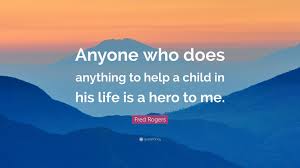 Consent FormsLast week, you would have received a notice via the Parent Portal that you have some consent forms that need to be completed for your child(ren). To complete the forms, you will need to log on to the Parent Portal, click on Consent Forms at the top of the page, select your child in the drop down box and complete the forms under “Unsigned Consent Forms”.  School SuppliesIf you have not already done so, please pay for your child’s school supplies on the parent portal or at the office (cheque or cash accepted). The fee is $50 for Kindergarten students and $40 for students in Grades 1-7.Message from the P.A.C.Entertainment Book Fundraiser The Entertainment Books will be sent home with all students on Thursday, September 26. The books are $30 each and a portion of the money raised will go towards our fine arts programs, courtyard beautification and the Grade 7 legacy fund. The books need to be purchased or returned to the school by Friday, October 11. Upcoming EventsSeptember 23	Non-Instructional DaySeptember 25	Welcome Back BBQ 5:00-6:30pmSeptember 27	Terry Fox Run		Subway Hot LunchSeptember 30	Orange Shirt DayOctober 17 	Mala Bracelets Workshop (for adults) October 30	Halloween Family Dance THE WEEK AT A GLANCE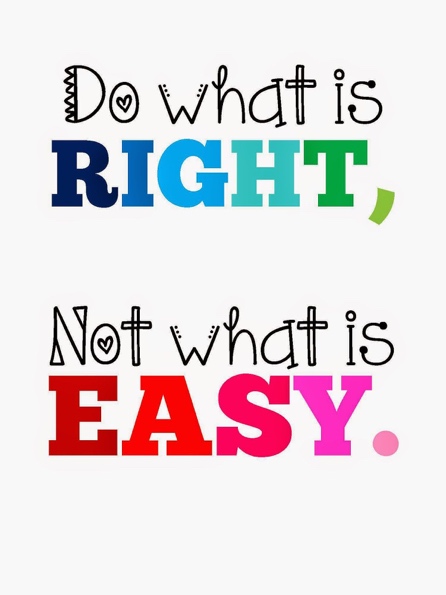 Monday, September 16Photo Day Tuesday, September 17Fruit and Veggie Delivery Day – blueberries and milkWednesday, September 18Thursday, September 19Friday, September 20